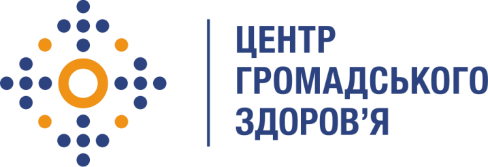 Державна установа
«Центр громадського здоров’я Міністерства охорони здоров’я України» оголошує конкурс на відбір Консультант для проведення тренінгу з візуалізації даних з фокусом на посиленні аналізу та інтерпретації даних для МОЗ та національних фахівців з МіО та лабораторійв рамках проекту «Підтримка системи епідеміологічного нагляду за ВІЛ і системи управління/поліпшення якості лабораторій Міністерства охорони здоров'я України, покращення використання стратегічної інформації та розбудова потенціалу громадської охорони здоров'я в рамках Надзвичайної ініціативи Президента США з надання допомоги у боротьбі з ВІЛ/СНІД (PEPFAR)» ( SILab)Назва позиції: Консультант для проведення тренінгу з візуалізації даних з фокусом на посиленні аналізу та інтерпретації даних для МОЗ та національних фахівців з МіО та лабораторійКількість позицій: 2Термін надання послуг:  серпень – вересень 2021 року Інформація щодо установи:Головним завданнями Державної установи «Центр громадського здоров’я Міністерства охорони здоров’я України» (далі – Центр) є діяльність у сфері громадського здоров’я. Центр виконує лікувально-профілактичні, науково-практичні та організаційно-методичні функції у сфері охорони здоров’я з метою забезпечення якості лікування хворих на cоціально-небезпечні захворювання, зокрема ВІЛ/СНІД, туберкульоз, наркозалежність, вірусні гепатити тощо, попередження захворювань в контексті розбудови системи громадського здоров’я. Центр приймає участь в розробці регуляторної політики і взаємодіє з іншими міністерствами, науково-дослідними установами, міжнародними установами та громадськими організаціями, що працюють в сфері громадського здоров’я та протидії соціально небезпечним захворюванням.Завдання:Підготувати презентаційний матеріал на теми:Основи дизайну для покращення візуалізації даних;Компоненти якісної візуалізації та помилки дизайну;Форма, пропорції, основи роботи з кольором та шрифтами;Інфографіка. Етика візуалізації.Візуалізації даних для покращення використання стратегічної інформації у сфері ВІЛ/СНІДу Підготувати практичні вправи для групової роботи учасників тренінгу.Проведення двох 2-денних тренінгів.Надання пропозиції до опитувальника для вхідного та підсумкового анкетування учасників тренінгу як інструменту оцінки якості отриманих знань.Вимоги до професійної компетентності:Вища освіта (спеціалізація з соціології, епідеміології, дизайну)Практичний досвід роботи у проведенні тренінгів (навчань) Знання методів та інструментів візуального представлення данихДобрі комунікативні навички, володіння інтерактивними методиками навчання дорослихРезюме мають бути надіслані електронною поштою на електронну адресу: vacancies@phc.org.ua. В темі листа, будь ласка, зазначте: «304 – 2021 Консультант для проведення тренінгу з візуалізації даних з фокусом на посиленні аналізу та інтерпретації даних для МОЗ та національних фахівців з МіО та лабораторій».Термін подання документів – до 13 серпня 2021 року, реєстрація документів 
завершується о 18:00.За результатами відбору резюме успішні кандидати будуть запрошені до участі у співбесіді. У зв’язку з великою кількістю заявок, ми будемо контактувати лише з кандидатами, запрошеними на співбесіду. Умови завдання та контракту можуть бути докладніше обговорені під час співбесіди.Державна установа «Центр громадського здоров’я Міністерства охорони здоров’я України» залишає за собою право повторно розмістити оголошення про конкурс, скасувати конкурс, запропонувати договір з іншою тривалістю.